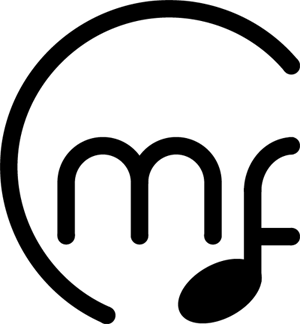 Concours d’Ensembles musicaux CMFCONDITIONS DU PARTENARIATPréambuleLa CMF représente le plus grand réseau de sociétés de pratique musicale collective en amateur en France. Son rôle est de favoriser le développement et le rayonnement de la culture musicale et des arts vivants par l’enseignement, la formation, la pratique, la création et la diffusion. Sa ligne de conduite : proposer un programme artistique et culturel de qualité, conduire une pédagogie riche et innovante et représenter ses associations adhérentes à un niveau national et international. ObjetCe document a pour objet d’aider à l’organisation d’un concours d’ensembles musicaux agréé par la CMF. Il détermine les différentes conditions pour le bon déroulement du concours et définit les missions et les engagements des deux parties. Les concours permettent :A la CMF de montrer le dynamisme de la pratique musicale collective en amateur.A l’organisateur de réaliser un événement culturel majeur.Aux ensembles musicaux : De situer leur niveau sur une échelle nationale, d’être mis en valeur, de recueillir l'évaluation formative d'un jury de spécialistes, et d’être ainsi aidés dans leur travail et leur progression.D’être mieux connus ou reconnus par les institutions qui les subventionnent.De donner l’occasion à leurs musiciens de se rencontrer, de s'écouter et de partager un grand moment de convivialité et d'émotions.PrincipesL’organisateur doit être une structure adhérente à la CMF.Il est interdit à un ensemble participant à l’organisation d’un concours d’y prendre part. Un concours ne peut être qualifié d’international que s’il est ouvert à des ensembles français et étrangers. L’organisateur s’engage à :  S’assurer de la qualité des infrastructures (jauge, acoustique, etc.) et respecter les éléments logistiques nécessaires à la bonne organisation du concours :  Ne pas accepter plus d’ensembles qu’il n’est possible d’en accueillir dans de bonnes conditionsPrévoir une salle « de chauffe » à proximité de la salle de concours pour permettre aux ensembles de se mettre en conditionPrévoir une personne « guide » par ensemble qui aura comme rôle de l’accueillir, lui expliquer le déroulement de la journée, le guider dans les locaux, etc.Prévoir dans le planning, pour chaque ensemble : 20 à 30 minutes d'installationLa durée de la prestation20 à 30 minutes pour l’entretien20 à 30 minutes de délibération par ensemble à la fin de chaque division/niveauRespecter les programmes musicaux des œuvres imposées, choisies par la CMF (valables pour tous les concours de la même année civile)Rédiger un règlement spécifique à son concours pour les ensembles musicaux, en se référant au modèle proposé par la CMF (téléchargeable sur le site internet de la CMF)Remplir le formulaire d’inscription à l’organisation d’un concours (lien sur le site internet de la CMF) en respectant impérativement les différentes échéances et en joignant tous les documents demandésChoisir, conjointement avec le référent CMF, les présidents et membres des jurys. Il est interdit à l’organisateur du concours d’être membre d’un jury dudit concours (pour plus de détails, se référer à la fiche jury proposée par la CMF, téléchargeable sur le site internet de la CMF)Respecter les éléments logistiques envers les membres du jury : Envoyer aux membres des jurys :  Les conducteurs originaux de toutes les œuvres à évaluerLe programme du concoursLe référentiel d’évaluation (téléchargeable sur le site internet de la CMF)La fiche jury (téléchargeable sur le site internet de la CMF)Prendre en charge les frais d’hébergement, de déplacement et de restauration des  membres des jurysPrévoir une personne référente pour chaque jury, dont le rôle sera de : Veiller à la présentation de l’ensemble et du jury dans la salle de concoursVeiller au respect du programme du concours Faire signer les diplômes et s'assurer que les fiches d’évaluation sont remplies et signées par le PrésidentInsérer le logo de la CMF sur tous les supports de communication du concoursInérer l’éditorial du Président de la CMF sur le programme du concours Prendre en charge les frais d’hébergement et de restauration du référent CMFRemettre les diplômes et bons d’achat offerts par la CMF aux ensembles Reverser à la CMF le droit de participation CMF par ensemble non-adhérent (80 € pour une formation de moins de 13 musiciens et 150 € pour une formation ayant plus de 13 musiciens) Envoyer à la CMF les factures des œuvres libres et les RIB des ensembles, dans un délai de 1 mois maximum après la date de fin du concoursLa CMF s’engage à :Désigner le référent CMF du concours lors d’un bureau de la CMF (dès lors que le dossier présenté sera complet)Le référent CMF entrera en relation avec l’organisateur et pourra le guider dans la préparation du concours (conditions d’accueil des salles prévues, choix des présidents et membres des jurys, planning du concours, etc.). Le référent CMF s’assurera du bon déroulement des évaluations durant le concoursLe référent CMF sera le représentant officiel de la CMF lors de la proclamation du palmarèsEnvoyer à l’organisateur un éditorial du Président de la CMF à mettre dans le programme du concours, ainsi que les diplômes et les bons d’achat à remettre aux ensembles Rembourser à l’organisateur : Le total des sommes forfaitaires par ensemble participant, fixées par le Bureau de la CMF (76 € pour l’année 2020)Le tout ou partie des frais d’achat des conducteurs des œuvres imposées destinés aux jurys (selon l’enveloppe allouée par la SEAM)Rembourser à chaque ensemble participant les frais d’achat des conducteurs des œuvres libres (remboursements fixés selon l’enveloppe allouée par la SEAM)La CMF décline toute responsabilité en ce qui concerne les engagements pris par l’organisateur envers les ensembles, ceux pris par les ensembles envers l’organisateur, et concernant les incidents ou les conséquences des incidents survenus à l’occasion du concours. La signature de ce document conditionne l’agrément de la CMF.L’organisateur		Le Président de la CMF Organisme, Nom, Prénom du responsable	Cachet et signatureCachet et signature	CMF - Concours d’ensembles musicaux -   10-12, Avenue de la Marne 92120 MONTROUGEhttp : //www.cmf-musique.org ; tél. +33(0)1 55 58 22 82 ; fax : +33(0)1 47 35 63 08